Незнание законовне освобождает от ответственности!У вас есть сайт в Интернете, корпоративная информационная система или интернет-магазин? Вы так или иначе собираете и обрабатываете персональные данные клиентов?Или у Вас есть нанятые сотрудники?А контрагенты у Вас есть?Тогда вы наверняка слышали                      о последних изменениях в законодательстве об обработке персональных данных от 2017 года. Сбор, хранение и передача персональных данных, невнятные формулировки в законах, масса обрывистых фактов и «туман» после прочтения очередной статьи по обработке персональных данных?Если Вам знакомы эти чувства,                 то пришло время разобраться в этом.Информацию найдёте у Ресурсного центра «ЗЕМЛЯКИ»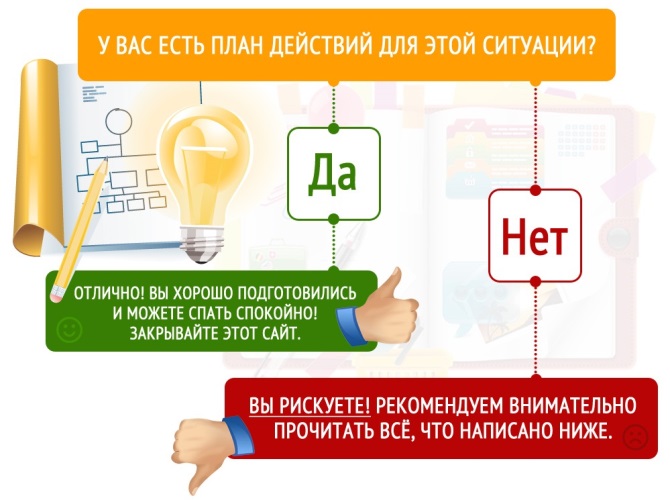 После запроса на e-mail ЗЕМЛЯКОВ statusvd56@yandex.ru Вы будете знать, что делать для обеспечения защиты персональных данных по требованиям законодательства.Что Вы получите?Комплект документов (из 50-ти ед.), который поможет доработать Ваш сайт или внутреннюю информационную систему (отдел кадров, бухгалтерию) по всем требованиям законодательства для  защиты персональных данных.Также есть возможность получить         30-минутную бесплатную консультацию    по возникающим вопросам.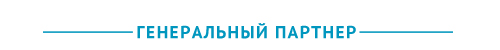 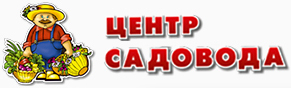 Адреса магазинов на сайте centr-sadovoda.ruКакая ответственность применяется к работодателям?дисциплинарная ответственностьматериальная ответственностьадминистративная ответственностьуголовная ответственностьЕсли нарушений по разным составам выявят несколько, то, соответственно, количество штрафов может увеличиваться. 1. Обработка персональных данных в иных целях2. Обработка персональных данных без согласия3. Доступ к политике об обработке персональных данных4. Сокрытие информации5. Уточнение или блокировка6. Сохранность персональных данных7. ОбезличиваниеВозможна ответственность в виде предупреждения или наложения административного штрафа на должностных лиц в размере от трех тысяч до шести тысяч рублей.Адреса магазинов на сайте centr-sadovoda.ruЧасто задаваемые вопросыНужно срочно привести в порядок свои сайты. Проверки уже идут 💻До 01.07.2017г. протоколы о нарушениях выписывала только прокуратура. Штраф не зависел от вида нарушения и составлял для ИП или директора максимум 1000 рублей, а для юрлица — 10 тыс. рублей. Процедура занимала много времени, штрафы маленькие, поэтому проверяли редко и не всех.С 01.07.2017г. выписывает протоколы Роскомнадзор — процедура ускорилась….Как узнать, являюсь ли я оператором персональных данных?Персональные данные — это любые данные о человеке, по которым его можно идентифицировать. Например, по имени или логину нельзя понять, что это за человек, а по имени и телефону или имени и  электронной почте — можно.Скорее всего, Вы являетесь оператором персональных данных, если каким-то образом получаете от любых людей такую информацию в любом сочетании:фамилию,имя,отчество,какой-то физический адрес,электронную почту,телефон,дату или место рождения,фотографию,ссылку на персональный сайт или соцсети и т.п.Это значит, что все владельцы сайтов, на которых есть личные кабинеты, формы обратной связи, подписки или регистрации, где можно что-то купить, разместить объявление, заполнить анкету — это операторы персональных данных.Даже если на сайте есть только «кнопка» для заказа звонка или отправки сообщения — это тоже обработка персональных данных.Что? Я должен еще где-то зарегистрироваться?Да, по закону операторы персональных данных должны уведомить Роскомнадзор. Причем сделать это нужно до начала обработки данных или как можно скорее. Роскомнадзор внесет информацию об операторе в общий реестр и будет выдавать по запросу.У меня есть сайт, и я получаю персональные данные. Что мне делать?Если Вы до сих пор ничего не сделали, то Вы уже нарушаете закон и Вас уже сейчас могут оштрафовать. Даже если Ваш сайт обслуживает веб-студия или удаленный айтишник, штраф всё равно выпишут на ту компанию или ИП, которые указаны на сайте….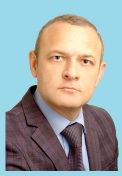 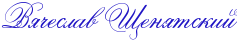 statusvd56@yandex.ru 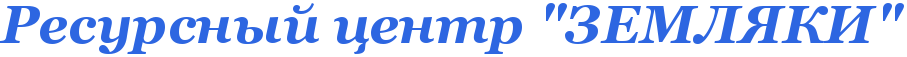 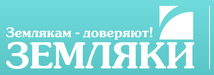 Адреса магазинов на сайте centr-sadovoda.ruИнформационный бюллетень Выпуск№95«Что сделать, чтобы не стать «мишенью» проверок: касается всех, кто собирает, обрабатывает и хранит любые персональные данные…»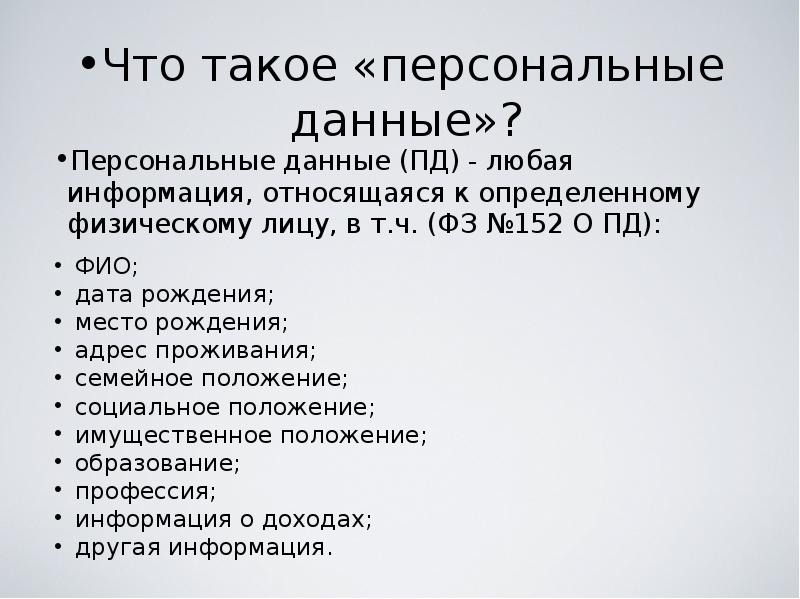 Август 2017 годана гражданна должностных лицна юридических лицот 1000 до 3000 руб.5000 до 10 000 руб.от 30 000 до 50 000 руб.на гражданна должн. лицна юрлицот 3000 до 5000 руб.от 10 000 до 20 000 руб.от 15 000 до 75 000 руб.на гражданна долж. лицНа ИПна юрлицот 700 до 1500 руб.от 3000 до 6000 руб.от 5000 до 10 000 руб.от 15 000 до 30 000 руб.на гражданна долж. лицНа ИПна юрлицот 1 000 до 2 000 руб.от 4 000 до 6 000 руб.от 10 000 до 15 000 руб.от 20 000 до 40 000 руб.на гражданна долж. лицНа ИПна юрлицот 1 000 до 2 000 руб.от 4 000 до 10 000 руб.от 10 000 до 20 000 руб.от 25 000 до 45 000 руб.на гражданна долж. лицНа ИПна юрлицот 700 до 2 000 руб.от 4 000 до 10 000 руб.от 10 000 до 20 000 руб.от 25 000 до 50 000 руб.